LỚP 8a3 – 20/10Nhân ngày 20/10 lớp 8a3 tổ chức cuộc thi làm thiệp. Nhân ngày 20/10 tập thể lớp 8a3 chúc các cô, các mẹ có một ngày 20/10 vui vẻ, luôn xinh đẹp và thành công trong cuộc sống.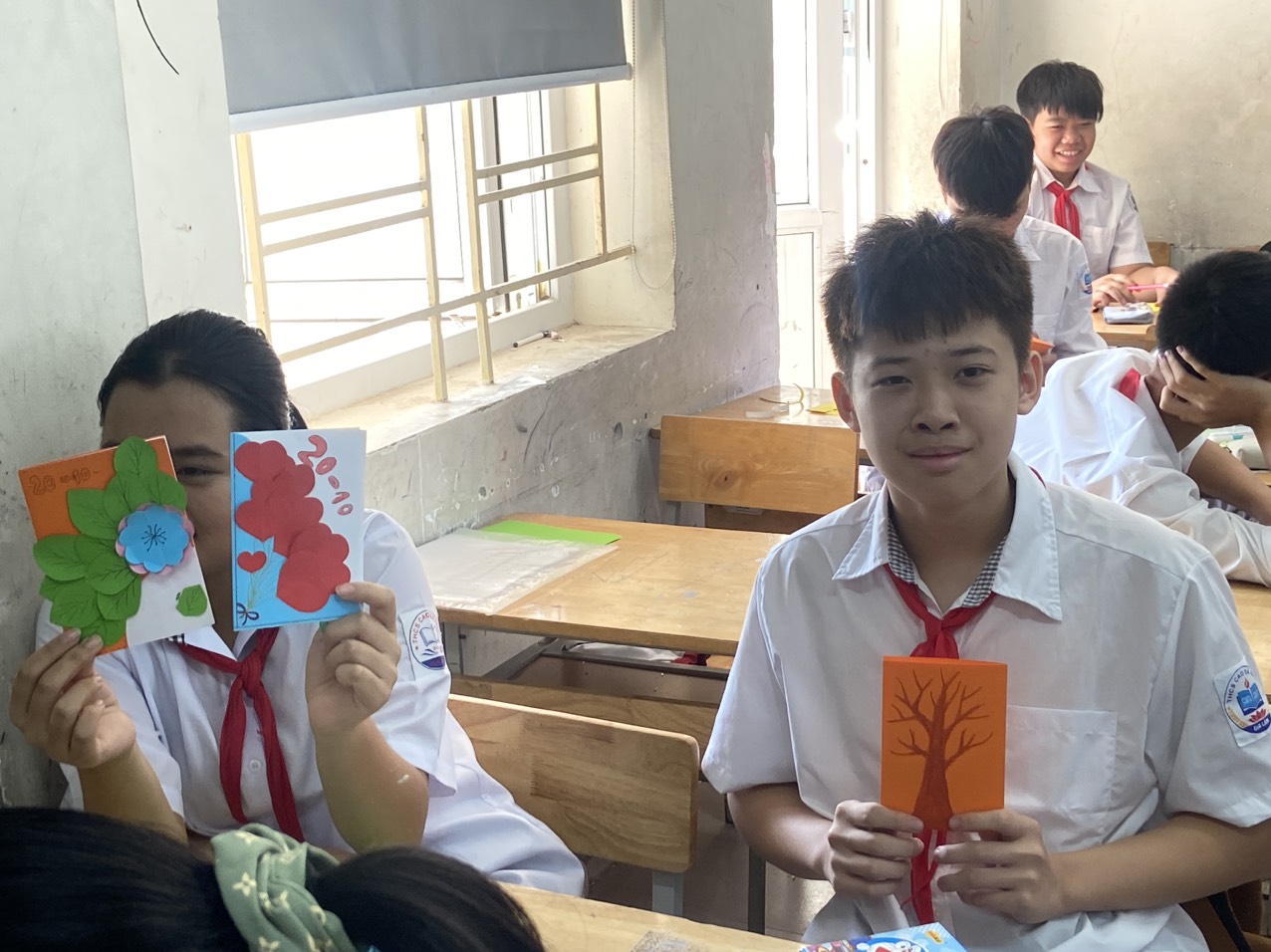 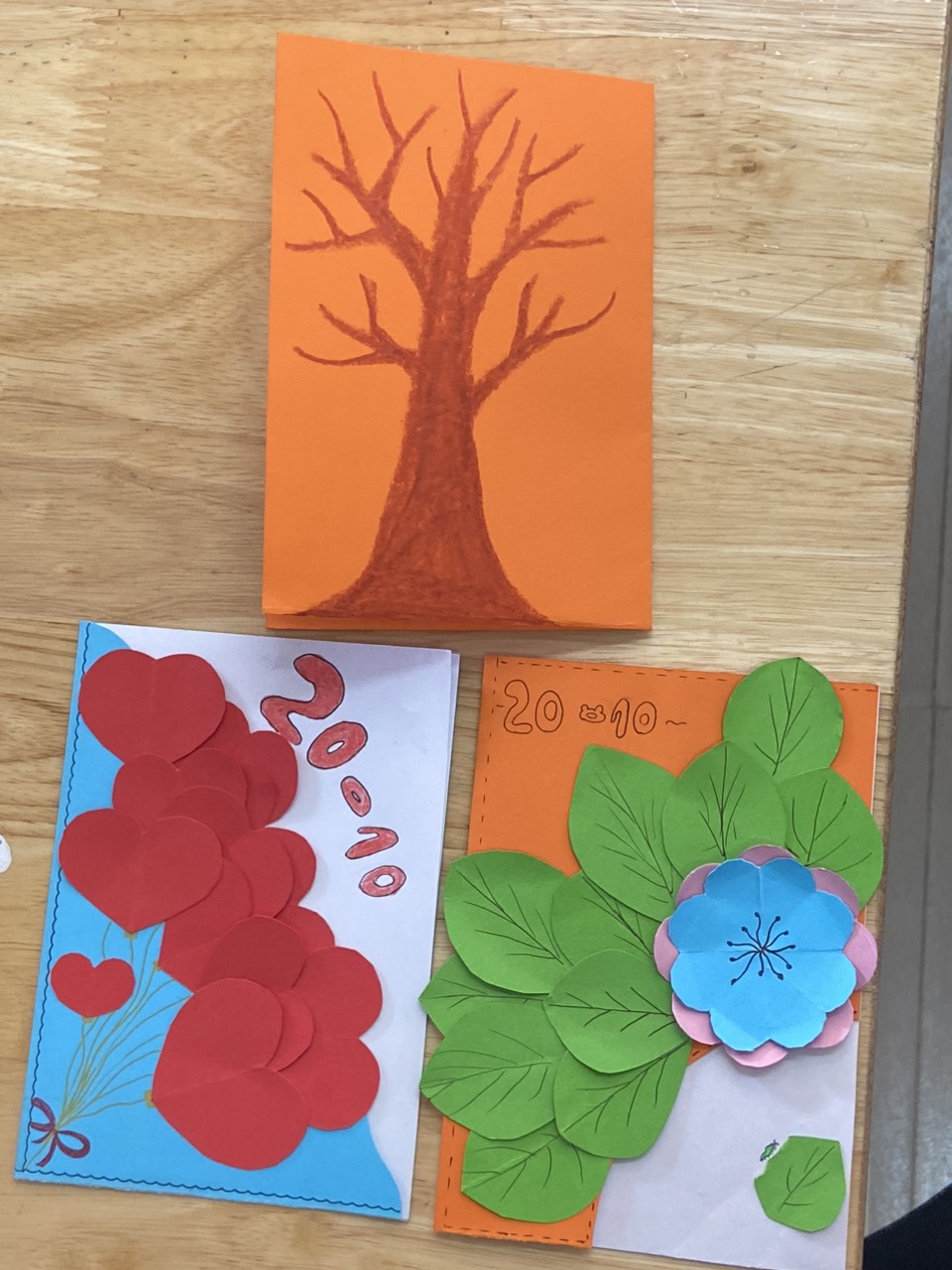 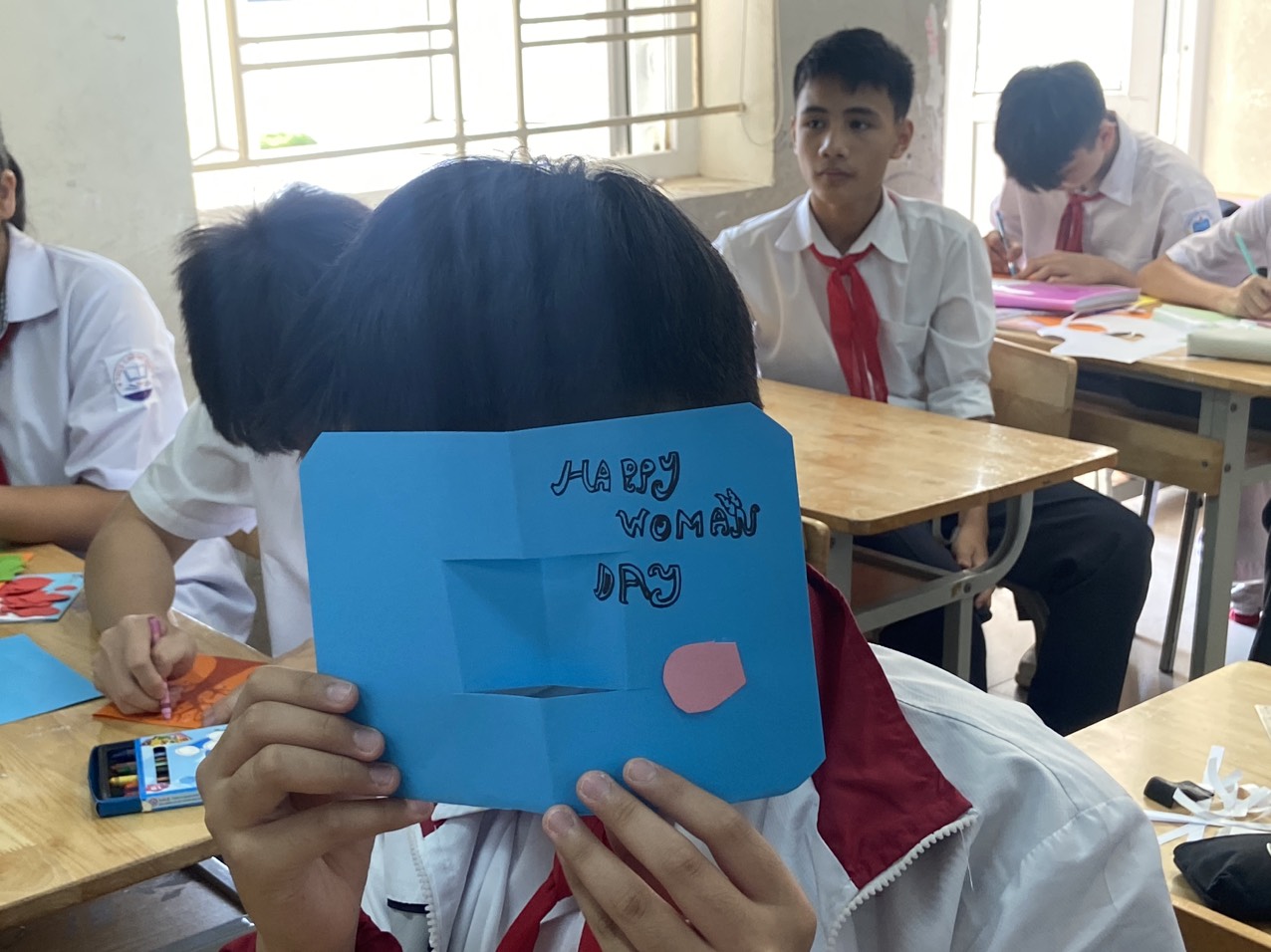 